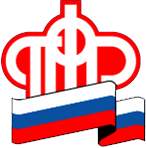       Пенсионный фонд Российской Федерации
       ГУ - Управление Пенсионного фонда РФ   в городе Сургуте          Ханты-Мансийского автономного округа – Югры (межрайонное)28.07.2020                                                                                                                   Пресс-релизКак распорядиться материнским капиталом через банк?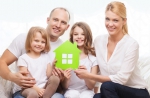 Для улучшения качества услуг оказываемых ПФР и для того, что бы семьи могли распоряжаться материнским капиталом на улучшение жилищных условий непосредственно через кредитные организации, Отделение ПФР по Ханты-Мансийском автономном округе - Югре заключило соглашения об информационном обмене с банками.Так, начиная с середины апреля, владельцы сертификатов  могут обратиться в банк и одновременно с оформлением кредита на покупку или строительство жилья подать заявление об оплате материнским капиталом первого взноса, процентов или основного долга по такому кредиту. То есть вместо двух обращений – в банк и Пенсионный фонд – теперь достаточно обратиться только в банк.Заявления и необходимые документы банки передают территориальным органам ПФР по электронным каналам связи, что позволяет ускорить распоряжение средствами материнского капитала.По  статистике улучшение жилищных условий с  привлечением кредитных и заемных средств является самым востребованным направлением программы материнского капитала. За все время на эти цели было подано больше половины заявлений, от числа владельцев сертификатов, начиная с 2007 года.